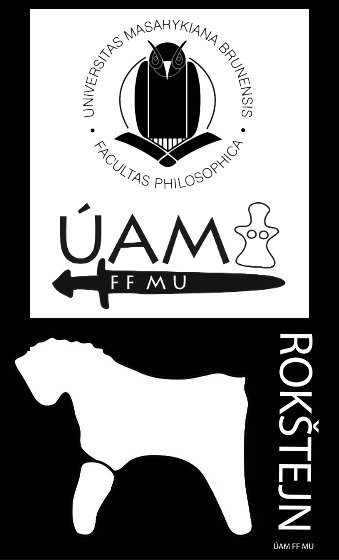 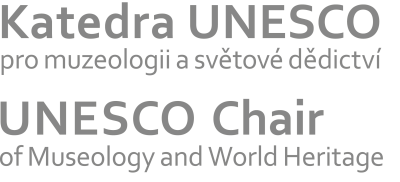 8th Medieval and Post-medieval Pottery WorkshopPanská Lhota 16 – 19 August 2016.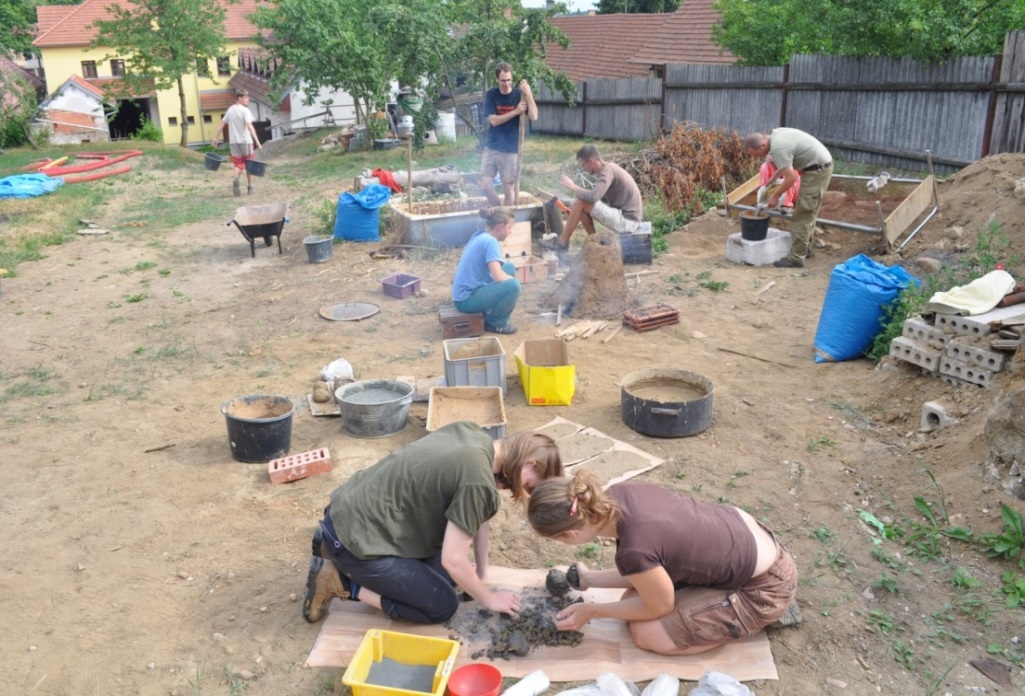 Free accommodation in building of Department Archaeology and Museology (Masaryk univerzity) in Panská Lhota (Jihlava/ Iglau district). We will ensure transport from Jihlava/Iglau. Please submit your registration form until 31st July 2016 at: katkadolezalova@seznam.cz.First name and SurnameOrganization nameContactPaperPaper/ poster/ without paper or posterPaper TitleAbstract Paper (max. 30 minutes), possibility of presentation and discussion archaeological pottery finds or realization of experiment16.8. dinnerYes/no17.8. Yes/no18.8.Yes/no19.8. breakfastYes/noNoticeSpecial requirements